レッドスムージー　　　　　　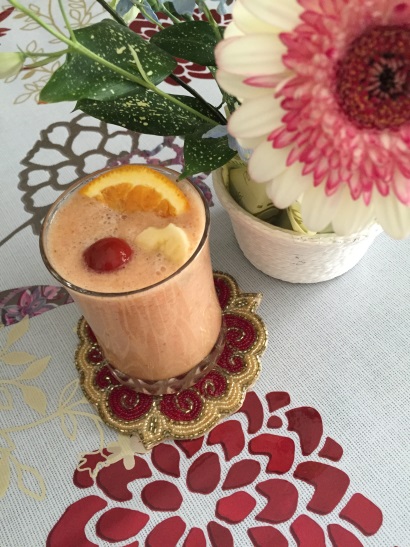 トマト　　　　　　　　　　　　　 オレンジ　　　　　　　　　　　　　 バナナ　　　　　　　　　　　　　　 炭酸                           ハチミツ人参パスタ大豆ミートソース
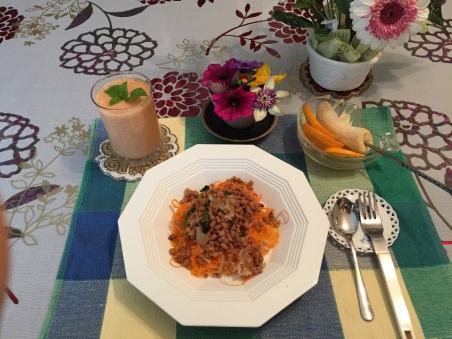 　　　　　　　　　　　　　　　人参　　　　　　　　　　　　　　　大豆ミート　　　　　　　　　　　　　　　玉ネギ


バナナアイス　　　　　バナナ人参マリネ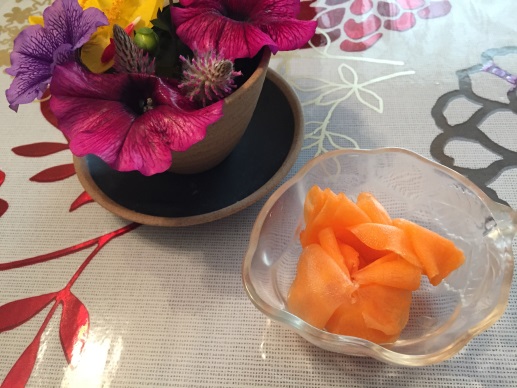 　　　　　　　　　　　　　　　　　人参　　　　　　　　　　　　　　　　　ハチミツレモン